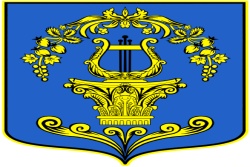 СОВЕТ ДЕПУТАТОВ МУНИЦИПАЛЬНОГО ОБРАЗОВАНИЯТАИЦКОЕ ГОРОДСКОЕ ПОСЕЛЕНИЕГАТЧИНСКОГО МУНИЦИПАЛЬНОГО РАЙОНА ЛЕНИНГРАДСКОЙ ОБЛАСТИРЕШЕНИЕОт   18  марта   2019 года               	                                                             №  10Об утверждении «Положения о порядке организации и проведения схода граждан в сельском населенном пункте Таицкого городского поселения»          В соответствии с Федеральным законом от 06.10.2003 № 131-ФЗ "Об общих принципах организации местного самоуправления в Российской Федерации", областным законом от 28.12.2018 г. №147-ОЗ "О старостах сельских населенных пунктов Ленинградской области и содействии участию населения  в осуществлении местного самоуправления  в иных формах на частях территорий муниципальных образований Ленинградской области», Уставом МО, совет депутатов МО Таицкое городское поселениеРЕШИЛ:         1. Утвердить «Положение о порядке организации и проведения схода граждан в сельском населенном пункте Таицкого городского поселения» согласно приложению.        2.Настоящее решение вступает в силу после официального опубликования в газете «Гатчинская правда» и подлежит размещению на официальном сайте администрации Таицкого городского поселения.Глава муниципального образования	                                        В.А. Иванов     Приложение к решению совета депутатовТаицкого городского  поселенияот 18.03.2019 года  № 10Положение о порядке организации и проведения схода граждан в сельском населенном пункте Таицкого городского поселенияСтатья 1.  Общие положенияНастоящее «Положение о порядке организации и проведения схода граждан в сельском населенном пункте Таицкого городского поселения (далее - Положение) разработано в соответствии со статьей 25.1 Федерального закона от 06.10.2003 № 131-ФЗ «Об общих принципах организации местного самоуправления в Российской Федерации» и Уставом МО Таицкое городское поселение Гатчинского муниципального района Ленинградской области.        2. Положение определяет порядок организации и проведения схода граждан в сельском населенном пункте (далее – сход граждан)  Таицкого городского поселения Гатчинского муниципального района Ленинградской области  (далее – поселение). Действия настоящего Положения не распространяется на сходы граждан, осуществляющие полномочия представительного органа муниципального образования.Сход граждан – форма непосредственного осуществления  жителями  сельского населенного пункта в обсуждении и решении отдельных вопросов местного значения.Статья 2.   Право граждан на участие в сходе граждан1. Граждане Российской Федерации имеют равные права на участие в сходе граждан независимо от пола, расы, национальности, языка, происхождения, имущественного и должностного положения, отношения к религии, убеждений, принадлежности к общественным объединениям. 2. Правом  участия в сходе граждан обладают лица, постоянно или преимущественно проживающие на территории  населенного пункта,  обладающие в соответствии с законодательством  о выборах активным избирательным правом.3. Участие в сходе граждан выборных должностных лиц местного самоуправления является обязательным.Статья 3. Общие принципы проведения схода граждан1. Участие гражданина Российской Федерации в сходе граждан является свободным и добровольным. Никто не вправе оказывать воздействие на гражданина Российской Федерации с целью принудить его к участию или неучастию в сходе граждан либо воспрепятствовать его свободному волеизъявлению. 2. Жители сельского населенного пункта, обладающие активным избирательным правом, участвуют в сходе граждан непосредственно, и  каждый из них имеет один голос.Голосование на сходе граждан за других жителей населенного пункта не допускается. 3. Граждане, имеющие недвижимую собственность или арендующие ее на территории населенного пункта, имеют право участвовать в сходе с правом совещательного голоса.Статья 4. Вопросы, выносимые на обсуждение сходов граждан. 1. В случаях, предусмотренных  Федеральным законом   от 6 октября 2003 года  N 131-ФЗ "Об общих принципах организации местного самоуправления в Российской Федерации", сход граждан  проводится по вопросам:решения вопроса изменения границ поселения, влекущего отнесение территории населённого пункта к территории другого поселения;решения вопроса введения и использования средств самообложения граждан на территории населённого пункта;решения вопроса о выдвижении кандидатуры старосты сельского населённого пункта, а также решение вопроса о досрочном прекращении полномочий старосты сельского населённого пункта;выдвижения кандидатур в состав конкурсной комиссии при проведении конкурса на замещение должности муниципальной службы в случаях, предусмотренных законодательством Российской Федерации о муниципальной службе.Статья 5. Правомочность схода граждан.1. Сход граждан правомочен при участии в нём более половины жителей населенного пункта, обладающих избирательным правом, постоянно или преимущественно проживающих на территории населённого пункта.Решение такого схода граждан считается принятым, если за него проголосовало более половины участников схода граждан.Статья 6. Инициатива проведения схода граждан1. Сход граждан может быть проведён по инициативе:1) главы поселения;2) инициативной группы граждан, имеющих право на участие в сходе, при этом количество граждан, инициирующих проведение схода, не может быть менее 10 человек;           2. Выдвижение группой жителей населенного пункта инициативы проведения схода граждан осуществляется путем сбора подписей. Подписи могут собираться только среди жителей населенного пункта, обладающих избирательным правом. Право сбора подписей принадлежит каждому жителю населенного пункта, обладающему активным избирательным правом. 3. Подписи жителей населенного пункта вносятся в подписные листы (согласно Приложению №1), в которых указываются следующие сведения: вопросы, выносимые на сход граждан, фамилия, имя, отчество, дата рождения, серия и номер паспорта или заменяющего его документа каждого жителя населенного пункта поселения, поддерживающего инициативу проведения схода граждан,адрес его места жительства, подпись и дата внесения подписи. Подпись и дата ее внесения ставятся только самим жителем населенного пункта. 4. Подписные листы заверяются лицом, осуществлявшим сбор подписей, которое собственноручно указывает свои фамилию, имя, отчество, дату рождения, адрес места жительства, серию и номер паспорта или заменяющего его документа, ставит свою подпись и дату ее внесения. Заверенные подписные листы направляются главе поселения.Подписные листы, содержащие в совокупности менее 10 подписей, не подлежат рассмотрению. 5. Проверка поступивших подписных листов осуществляется в течение 3 рабочих дней. Для этого правовым актом главы поселения создается комиссия по проверке подписных листов в количестве трех человек. В состав комиссии по проверке подписных листов могут входить жители населенного пункта, обладающие избирательным правом, депутаты совета депутатов поселения,  при этом комиссия не может состоять только из муниципальных служащих. 6. Комиссия по проверке подписных листов исключает из них: 1) подписи, выполненные от имени жителя населенного пункта другим лицом; 2) подписи граждан, не являющихся жителями населенного пункта;3) подписи жителей населенного пункта, не обладавших на момент ее внесения избирательным правом; 4) подписи жителей населенного пункта без указания каких-либо из требуемых сведений либо без указания даты внесения подписи;5) подписи жителей населенного пункта, даты внесения которых проставлены не собственноручно жителями населенного пункта;6) подписи жителей населенного пункта, о которых указаны неверные данные в подписных листах;7) все подписи в подписном листе в случае, если подписной лист не заверен;8) все подписи в подписном листе, если в нем отсутствуют какие-либо сведения, которые должны быть в нем указаны в соответствии с пунктами 2 и 3 настоящей статьи.По результатам проверки комиссия составляет протокол и представляет его на рассмотрение главе поселения.7. Глава поселения на основании протокола комиссии по проверке подписных листов принимает решение об отказе в проведении схода граждан в случае, если в результате исключения комиссией подписей из подписных листов общее количество действительных подписей составило менее 10, а также в случае, если выносимый на сход граждан вопрос не относится к компетенции схода граждан. Отказ в проведении схода граждан может быть обжалован в суд.8. Глава поселения, если основания для отказа в проведении схода граждан отсутствуют, не ранее чем через 5 и не позднее чем через 10 рабочих дней со дня получения подписных листов  принимает решение о проведении схода.9. Глава поселения вправе включить вопросы в повестку дня схода по собственной инициативе. Не могут быть включены в повестку дня схода граждан вопросы, не относящиеся к компетенции схода граждан.  10. В правовом акте главы поселения о проведении схода граждан указываются: вопрос, выносимый на сход граждан; информация о времени и месте проведения схода граждан; сведения об организаторе схода.Правовой акт главы поселения о проведении схода граждан подлежит обнародованию. Информационные материалы по вопросам схода граждан размещаются одновременно с постановлением о проведении схода граждан в тех же источниках.Статья 7. Порядок подготовки схода граждан.1. Подготовка и проведение схода граждан обеспечивается администрацией Таицкого городского поселения (далее - администрация).2. Администрация  осуществляет подготовку к проведению схода граждан, которая включает в себя: 1) составление списка жителей населенного пункта, имеющих право участвовать в сходе граждан;2) назначение лиц, ответственных за регистрацию участников схода граждан;3) подготовка предложений по составу счетной комиссии схода граждан;4) подготовка предложений по секретарю схода граждан;5) подготовка помещения или территории для проведения схода граждан;3. Глава администрации  для проведения схода граждан выделяет помещение, позволяющее вместить всех жителей населенного пункта. Сход граждан также может проводиться на улице, в случае, если позволяют погодные условия. Статья 8. Порядок проведения схода граждан.1. Перед началом схода  граждан проводится регистрация участников с указанием фамилии, имени, отчества, года рождения, адреса, места жительства.2. На сходе граждан председательствует глава поселения или иное лицо, избираемое сходом граждан и избирается секретарь.3. Сход граждан открывается председательствующим.Председательствующий на сходе граждан, организует проведение схода граждан, поддерживает порядок, предоставляет слово для выступления по обсуждаемым вопросам, обеспечивает установленный порядок голосования.4. На сходе граждан ведется протокол (согласно Приложению № 2), в котором указываются:дата и место проведения схода граждан;общее число граждан, проживающих на соответствующей территории и имеющих право принимать участие в сходе граждан;количество присутствующих;фамилия, имя, отчество председательствующего на сходе граждан, секретаря и членов счетной комиссии схода граждан;повестка дня;краткое содержание выступлений;результаты голосования и принятые решения.5. Секретарь схода граждан ведет протокол схода граждан, обеспечивает достоверность отраженных в нем сведений.6. Протокол подписывается лицом, председательствующим на сходе граждан и секретарем схода граждан. К протоколу прикладывается список зарегистрированных участников схода граждан.7. Протокол схода граждан в недельный срок после схода передается в совет депутатов поселения.Статья 9. Решения схода граждан.1. Решение схода граждан считается принятым, если за него проголосовало более половины участников схода граждан.2. Решения, принятые на сходе граждан имеют прямое действие и применяются на всей территории населённого пункта поселения.Решения, принятые сходом граждан, не должны противоречить уставу поселения. 3. Органы местного самоуправления и должностные лица местного самоуправления поселения обеспечивают исполнение решений, принятых на сходе граждан. 4. Решение, принятое на сходе граждан, может быть отменено или изменено путем принятия иного решения на сходе граждан либо обжалованы в судебном порядке.         5. Решения, принятые сходом, не должны противоречить федеральным и областным законам и Уставу поселения. 6. Решение, принятое на сходе, может быть отменено или изменено путем принятия иного решения на сходе либо признано недействительным в судебном порядке. 7. Решения, принятые на сходе граждан, подлежат опубликованию и размещению на официальном сайте органов местного самоуправления муниципального образования в сети «Интернет». Статья 10.  Особенности проведения схода граждан по вопросу выдвижения кандидатуры старосты или выдвижения инициативы о досрочном прекращении полномочий старосты сельского населенного пункта  1. При выдвижении инициативы о проведении схода граждан по вопросу выдвижения кандидатуры старосты сельского населенного пункта, одновременно с выдвижением инициативы, кандидат в старосты предоставляет на имя Главы поселения письменное заявление, подтверждающее его согласие быть назначенным (согласно Приложению № 3).2.  Кандидаты в старосты (староста) имеют право присутствовать на сходе граждан. 3. Кандидаты в старосты (староста) вправе выступить на сходе граждан. Продолжительность выступления не должна превышать 20 минут. После выступления кандидаты в старосты (староста) отвечает на вопросы участников схода граждан.4. В случае если: предложена одна кандидатура в старосты, то решение по вопросу ее выдвижения считается принятым, если за него проголосовало более половины участников схода граждан;предложено несколько кандидатур в старосты:определяется кандидатура, набравшая наибольшее количество голосов от числа принявших участие в голосовании; решение по вопросу выдвижения победившей кандидатуры на должность старосты считается принятым, если за неё проголосовало более половины участников схода граждан.Приложение № 1 к Положению о сходе гражданПОДПИСНОЙ ЛИСТМы, нижеподписавшиеся жители населенного пункта _______________ (наименование населенного пункта) муниципального образования (наименование муниципального образования) выдвигаем инициативу проведения схода граждан по вопросу: изменения границ муниципального образования «______________» (наименование муниципального образования), влекущего отнесение территории населённого пункта к территории другого муниципального образования «______________» (наименование муниципального образования); введения и использования средств самообложения граждан на территории населённого пункта;  о выдвижении кандидатуры старосты сельского населённого пункта; о досрочном прекращении полномочий старосты сельского населённого пункта; выдвижения кандидатур в состав конкурсной комиссии при проведении конкурса на замещение должности муниципальной службы в случаях, предусмотренных законодательством Российской Федерации о муниципальной службе (нужное выбрать).В качестве кандидата на назначение старостой _____________________________ (наименование сельского населенного пункта) предлагаем ___________ (Ф.И.О), ___________ (дата рождения),_______________ (адрес), ____________ (паспортные данные) .  Основанием досрочного прекращения полномочий старосты является ____________________ (указать обстоятельства, являющиеся основанием прекращения полномочий).Подписи заверяю ________________________________________________________________(ФИО, дата рождения, данные паспорта (или заменяющего его документа), адрес места жительства лица, осуществляющего сбор подписей)._____________________(дата, подпись)  Приложение № 2к Положению о сходе граждан                                                    ПРОТОКОЛ                                             СХОДА ГРАЖДАНнаселенного пункта _______________ (наименование населенного пункта) муниципального образования Таицкое  городское поселение __________________                                         "_____"_______________ года     (место проведения)              _____________________________________________________________  общее число граждан, проживающих на  (соответствующей территории)  и  имеющих  право  на  участие в сходе граждан   Присутствовали: ________________________   Председательствующий на сходе граждан _________________________________________________________                                                                  (фамилия, имя, отчество)    Секретарь схода граждан    _________________________________________________________                                                                  (фамилия, имя, отчество)     Члены счетной комиссии: ___________________________________                                                                    (фамилии, имена, отчества)ПОВЕСТКА ДНЯ:    1. О........    Избрание председателя, счетной комиссии    2. О..........    Доклад, информация....    1. Слушали:____________            краткое содержание  выступления      (Ф.И.О.)        Выступили:______________      краткое содержание  выступления     (Ф.И.О.)    Решили:    Результаты голосования «за», «против»,  «воздержался»    Решение принято (не принято)    2. ...Председательствующий на  сходе граждан _____________________________                                                                                                                                                          (подпись, расшифровка подписи)Секретарь схода граждан ___________________________________________                                       (подпись, расшифровка подписи)Приложение № 3 к Положению о сходе граждан       Согласие на назначение старостой ____________(наименование населенного пункта) муниципального образования Таицкое городское  поселение Гатчинского муниципального района Ленинградской областиЯ, ________________________________________________________ (Ф.И.О., год рождения, адрес проживания, данные паспорта или заменяющего его документа), согласен (согласна)    на    назначение    меня    старостой ______________________ (наименование населенного пункта).Сообщаю,  что  в  отношении  меня отсутствует вступившее в силу решение суда о признании недееспособным или ограничении дееспособности, отсутствует непогашенная судимость, я не замещаю государственную должность, должность государственной гражданской службы, муниципальную должность или должность муниципальной службы.	Я, в целях назначения меня старостой _____________ (наименование населенного пункта), даю согласие органам местного самоуправления муниципального образования Таицкое городское  поселение на обработку моих персональных данных, то  есть  на  совершение  действий, предусмотренных п. 3 ст. 3 Федерального закона от 27.07.2006 № 152-ФЗ «О персональных данных».  Настоящее согласие действует  со  дня  его подписания и действует до окончания срока полномочий старосты._______________                     ____________                    ______________         дата                                       подпись                             расшифровка№ п/пФамилия, имя, отчествоДата рожденияДомашний адресДанные паспорта (или заменяющего его документа).Подпись и дата подписания листа